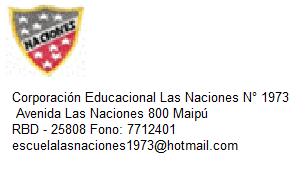                                                       MAIPÚ 31 DE AGOSTO,2020                      Queridos Padres y Apoderados.                      Tengo el gusto de saludarlos e invitarlos al Plan de Apoyo de Contención Emocional que Nuestro Establecimiento ha preparado para toda la Comunidad Educativa ;alumnos, padres y apoderados, docentes y personal asistentes de la educación ,concerniente a ciclos de charlas.                     Estas Charlas y los ejercicios de relajación se realizarán cada 15 días, para apoyar a las familias  y docentes en la contención emocional debido a esta Pandemia.Se tiene contemplado los meses de Septiembre, Octubre, Noviembre y Diciembre. Este encuentro está dividido en 2 partes:1.-Tema Contención Socioemocional  dirigido a las Habilidades Socioemocionales.     Presentado por la Sra. Aída Véliz Olea orientadora y en la escuela especialidad  Profesora de       Religión.2.- Ejercicios de Relajación Emocional  presentado por la profesora Srta. Daniella Moya S.      que practica esta licencia de Yoga.                                DESDE  YA  AGRADECEMOS SU  ASISTENCIA Y PARTICIPACIÓN.                                                       ATENTAMENTE EQUIPO DE GESTIÓN.                ALUMNOS      PADRES Y APODERADOSPROFESORES Y ASISTENTES ED.       MES DE SEPTIEMBREHORARIO 17:00 A  18:00 HRS.PRE-KÍNDER  A  4°AÑO BÁSICO        5°AÑO   A  8° AÑO HORARIO. 18:00 A 19:00 HRS              02-09-2020              23-09-2020       MES DE SEPTIEMBREHORARIO. 19:00 A 20:00 HRS            03-09-2020            24-09-2020      MES DE SEPTIEMBREHORARIO 18:00 A 19:00 HRS            04-09-2020            25-09-2020      MES  DE  OCTUBREHORARIO. 18:00 A 19:00 HRS               07-10-2020               21-10-2020         MES DE OCTUBREHORARIO.19:00 A 20:00 HRS            08-10-2020            22-10-2020      MES DE OCTUBREHORARIO. 18:00 A 19:00HRS         09-10-2020          23-10-2020NOVIEMBRE  PENDIENTENOVIEMBRE   PRENDIENTENOVIEMBRE PENDIENTEDICIEMBRE     PENDIENTEDICIEMBRE      PENDIENTEDICIEMBRE   PENDIENTE